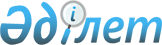 "Қазақстан Республикасы Үкіметінің жанынан Бәсекеге қабілеттілік жөніндегі кеңес құру туралы" Қазақстан Республикасы Үкіметінің 2012 жылғы 5 қыркүйектегі № 1142 қаулысына өзгерістер енгізу туралы
					
			Күшін жойған
			
			
		
					Қазақстан Республикасы Үкіметінің 2013 жылғы 11 наурыздағы № 226 қаулысы. Күші жойылды - Қазақстан Республикасы Yкiметiнiң 2016 жылғы 29 қыркүйектегі № 546 қаулысымен
      Ескерту. Күші жойылды – ҚР Yкiметiнiң 29.09.2016 № 546 қаулысымен.
      Қазақстан Республикасының Үкіметі ҚАУЛЫ ЕТЕДІ:
      1. "Қазақстан Республикасы Үкіметінің жанынан Бәсекеге қабілеттілік жөніндегі кеңес құру туралы" Қазақстан Республикасы Үкіметінің 2012 жылғы 5 қыркүйектегі № 1142 қаулысына мынадай өзгерістер енгізілсін:
      1) көрсетілген қаулымен бекітілген Қазақстан Республикасы Үкіметінің жанындағы Бәсекеге қабілеттілік жөніндегі кеңес туралы ережедегі 5-тармақ мынадай редакцияда жазылсын:
      "5. Қазақстан Республикасы Экономика және бюджеттік жоспарлау министрлігі Кеңестің жұмыс органы (бұдан әрі - жұмыс органы) болып табылады.";
      2) Қазақстан Республикасының Үкіметі жанындағы Бәсекеге қабілеттілік жөніндегі кеңес құрамына мыналар енгізілсін:
      Ахметов - Қазақстан Республикасының Премьер-
      Серік Нығметұлы Министрі, төраға
      Әбденов - Қазақстан Республикасының Еңбек және
      Серік Сақбалдыұлы халықты әлеуметтік қорғау министрі
      Досаев - Қазақстан Республикасының Экономика және
      Ерболат Асқарбекұлы бюджеттік жоспарлау министрі
      Қуандықов - Қазақстан Республикасы Бәсекелестікті
      Болатбек Баянұлы қорғау агенттігінің (Монополияға қарсы
       агенттік) төрағасы
      Әбдімомынов - Қазақстан Республикасы Президенті
      Азамат Құрманбекұлы Әкімшілігінің Стратегиялық әзірлемелер және
       талдау орталығының меңгерушісі
      Айтжанов - "ҚазАгро" ұлттық басқарушы холдингі"
      Дулат Нулиұлы акционерлік қоғамының басқарма төрағасы
       (келісім бойынша);
       мына:
      "Сағынтаев - Қазақстан Республикасының Экономикалық даму
      Бақытжан Әбдірұлы және сауда министрі"
      "Исекешев - Қазақстан Республикасының Индустрия және
      Әсет Өрентайұлы жаңа технологиялар министрі"
      "Әбілқасымова - Қазақстан Республикасының Экономикалық даму
      Мәдина Ерасылқызы және сауда вице-министрі, хатшы"
       деген жолдар мынадай редакцияда жазылсын:
      "Сағынтаев - Қазақстан Республикасы Премьер-Министрінің
      Бақытжан Әбдірұлы бірінші орынбасары - Қазақстан
       Республикасының Өңірлік даму министрі
      Исекешев - Қазақстан Республикасы Премьер-Министрінің
      Әсет Өрентайұлы орынбасары - Қазақстан Республикасының
       Индустрия және жаңа технологиялар министрі
      Әбілқасымова - Қазақстан Республикасының Экономика және
      Мәдина Ерасылқызы бюджеттік жоспарлау вице-министрі, хатшы";
      көрсетілген құрамнан: Кәрім Қажымқанұлы Мәсімов, Гүлшара Наушақызы Әбдіқалықова, Ғабидолла Рахматоллаұлы Әбдірахымов, Серік Кеңесұлы Нокин, Эльдар Мақсұтұлы Сыздықов, Берік Тұрсынбекұлы Бейсенғалиев шығарылсын.
      2. Осы қаулы қол қойылған күнінен бастап қолданысқа енгізіледі.
					© 2012. Қазақстан Республикасы Әділет министрлігінің «Қазақстан Республикасының Заңнама және құқықтық ақпарат институты» ШЖҚ РМК
				
Қазақстан Республикасының
Премьер-Министрі
С. Ахметов